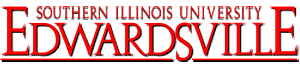 Speech-Language-Hearing CenterFounders Hall, Room 1300, Campus Box 1147(618) 650-5623 Fax: (618) 650-3307CLIENT INFORMATION FORM Transgender VoicePERSONAL INFORMATIONPatient Name___________________________	Age ________	Date of Birth _____ / _____ / ______Address______________________________________________________________________________Phone________________________________ Email __________________________________________Marital Status: 	  Single	  Married	  Divorced	  Separated	  Widow/erRelative/Significant Other Name______________________________________ Phone_______________
PROFESSIONAL INFORMATIONOccupation ___________________________________________________________________________If you are a singer, please fill out the following section.  If you are not a singer, skip to the next section:VOICE PROBLEM(S)Please summarize your voice problem as briefly as possible ____________________________________What are your voice complaints (What about it has changed? What won’t it do that it should or what does it do that it shouldn’t?) How long have you had the problem? ___________________ Did it start:    gradually or   suddenly?Was anything else going on in your life at the time of onset?  (illness, yelling, stress, etc.?) What makes it better? _______________________   Worse?____________________________________Characteristics of your voice problem – check all that apply to you: Voice is raspy	 Voice requires more effort	 Voice feels strained	 Cannot get loud Worse in AM		 Worse in PM		 Uncomfortable to use voice	 Loss of high range Loss of low range	 Decreased vocal endurance	 Pain in throat while using voice Shortness of breath during speech   Shortness of breath during exercise   Stridor (noisy breathing)
How talkative are you, on a scale of 1 to 7?  Check your answer based on your personality, not what your job requires of you: 1		 2 		 3		 4		 5		 6		 7Quiet Listener				        Average					Very talkativeHave you had a previous diagnosis and treatments? ADDITIONAL INFORMATIONOther symptoms – check all that apply: Trouble swallowing	 Pain with swallowing	     Throat clearing    Coughing/choking while eating Coughing	 Heartburn	 Dry/scratchy throat	 Feeling something stuck in throatHave you ever been told that you have acid reflux or hiatal hernia?	 Yes	 NoDo you take an antacid medication?	 Yes	 No	If yes, drug and dose______________________Caffeine: How many cups of each do you have each day? coffee ________ tea _______  soda _________Water: How many cups of water do you have each day? ______ Do you feel this is enough?  Yes  NoHow often do you eat/drink tomato and citrus foods?   Rarely   Sometimes    FrequentlySOCIAL HISTORYDo you smoke?		 Yes		 NoIf yes, packs per day? _______  Number of years? ______  Would you like to quit?    Yes	  NoIf no, did you smoke in the past?    No	  Yes	If yes, packs per day? _____ Number of years? ______ _ Do you drink alcohol? 	 Yes		 NoIf yes, how many drinks do you have in an average week?  ______________If no, did you drink in the past?  	  No	  Yes	If yes, when did you stop? ________________________Do you take drugs?	  Yes		  NoIf yes, what and how often? ______________________________________________________________MEDICAL HISTORYPlease check any that apply:Do you generally feel anxious of depressed?	  No	  Yes  If yes, explain.Have you ever been treated for anxiety or depression?	  No	  Yes If yes, explain.
Any other information that you feel is useful in relation to your voice:SPECIFIC QUESTIONSAre you under the care of a psychiatrist?  ____ No	____YesHave you had surgical intervention? ____No		____YesDo you plan to have surgical intervention in the future? ____No		____YesAre you in a Gender Dysphoria Program? ____No	____YesWhat is your status within the program?_____________________________________________Do you ever change your voice in specific situations? ____No	____YesIf so, how?______________________________________________________________________Which communication partners do you feel comfortable speaking with? ______________________________________________________________________________Are you undergoing hormone treatment? ____No	____YesDIY treatments?  ____No 	____Yes           Source?_________________________________If under hormone treatment, are there any side effects (calming, emotional lability, mental concentration)? Please explain ____________________________________________________________________________________________________________________________________________________________What is the percentage of time spent in each gender role? _____________________________Are you attending therapy as the mandatory prerequisite for approval for gender reassignment surgery? ____No	____YesAre you on any medications? ____No	____Yes   	Do have any side effects? ____No	____Yes       If so, please explain.__________________________Do you have a support network and/or participate in social activity? ____No	____Yes Please explain. __________________________________________________________________                         What is the status of employment and use of voice in employment setting? ______________________________________________________________________________Do you have a specific vocal image in mind?  Please explain. ______________________________________________________________________________Who and/or what do you want your voice to sound like? ______________________________________________________________________________What are your personal goals (phone, social, etc.)? ____________________________________________________________________________________________________________________________________________________________Have you been treated by an SLP in the past? ____No	____Yes What were the results? ___________________________________________________________Do you use your voice as part of your professional duties?   No      Yes   If yes, how?  ________________
_________________________________________Do you use your voice as a performer?
   No      Yes   If yes, how?  ________________
_________________________________________What is your voice type? _____________________What is your level of training (years of lessons, etc.)? ____________________________________What are your aspirations as a singer? _________________________________________What is your style?     Classical     Pop/Rock  Musical Theater     Church/Gospel Other ________________________________How many hours each day/week do you spend:in rehearsal? ________ in performance? ________CurrentlyCurrentlyCurrentlyIn the PastIn the PastIn the PastYesNoUnknownYesNoUnknownGastrointestinal RefluxCancerAsthmaSwallowing DisorderHeart ConditionBPDOther Pulmonary DiseaseHearing LossTMJ ProblemVision ProblemsAllergiesThyroid ProblemsCleft PalateNasal ObstructionCold Sores (Fever Blisters)IntubationTracheostomyLung or Breathing ProblemsRheumatoid ArthritisNeck Pain or LumpsOther (please specify):_________________________